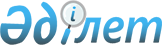 О повышении ставки земельного налога на не используемые в соответствии с земельным законодательством Республики Казахстан земли сельскохозяйственного назначения Баянаульского района Павлодарской области
					
			Утративший силу
			
			
		
					Решение маслихата Баянаульского района Павлодарской области от 28 ноября 2016 года № 55/11. Зарегистрировано Департаментом юстиции Павлодарской области 26 декабря 2016 года № 5309. Утратило силу решением маслихата Баянаульского района Павлодарской области от 25 ноября 2019 года № 287/50 (вводится в действие по истечении десяти календарных дней после дня его первого официального опубликования)
      Сноска. Утратило силу решением маслихата Баянаульского района Павлодарской области от 25.11.2019 № 287/50 (вводится в действие по истечении десяти календарных дней после дня его первого официального опубликования).
      В соответствии с пунктом 5 статьи 386 Кодекса Республики Казахстан от 10 декабря 2008 года "О налогах и других обязательных платежах в бюджет" (Налоговый кодекс), подпунктом 13) пункта 1 статьи 6 Закона Республики Казахстан от 23 января 2001 года "О местном государственном управлении и самоуправлении в Республике Казахстан", Баянаульский районный маслихат РЕШИЛ:
      1. Повысить ставки земельного налога в 10 (десять) раз на не используемые в соответствии с земельным законодательством Республики Казахстан земли сельскохозяйственного назначения Баянаульского района Павлодарской области.
      2. Контроль за выполнением настоящего решения возложить на постоянную комиссию Баянаульского районного маслихата по законности, обращениям граждан, а так же по аграрным вопросам и экологии.
      3. Настоящее решение вводится в действие по истечении десяти календарных дней после дня его первого официального опубликования.
					© 2012. РГП на ПХВ «Институт законодательства и правовой информации Республики Казахстан» Министерства юстиции Республики Казахстан
				
      Председатель сессии

А. Какимова

      Секретарь районного маслихата

Т. Қасен
